О внесении изменений в постановление администрации муниципального района «Корткеросский» от 24 декабря 2013 года №2635 «Об утверждении муниципальной программы «Развитие культуры Корткеросского района (2014 – 2023 годы)»         Администрация муниципального района «Корткеросский» постановляет:       1. Внести в постановление администрации муниципального района «Корткеросский» от 24 декабря 2013 года № 2635 «Об утверждении муниципальной программы «Развитие культуры Корткеросского района (2014 – 2021 годы)» следующие изменения: 1) раздел паспорта программы «Объем финансирования программы» изложить в следующей редакции: 2) абзац первый раздела 8 Программы изложить в следующей редакции:Прогнозный объем финансирования Программы на 2014 – 2023 годы составляет всего 1 230 987,40 тыс. руб., в том числе:За счет средств бюджета МО МР «Корткеросский» - 864 974,61  тыс. рублейСредств республиканского бюджета – 287 974,03 тыс. рублейСредств федерального бюджета – 33 160,76  тыс. рублейСредств внебюджетных источников -  44 878,00 тыс. рублейОбъем финансирования по годам составляет:За счет средств бюджета МО МР «Корткеросский»2014 год – 88 734,10  тыс. рублей2015 год – 84 066,70  тыс. рублей2016 год – 88 071,00  тыс. рублей2017 год – 84 931,90  тыс. рублей2018 год – 92 330,30  тыс. рублей2019 год – 85 776,56  тыс. рублей2020 год – 89 520,60  тыс. рублей2021 год – 82 401,45  тыс. рублей2022 год – 83 836,10  тыс. рублей2023 год – 85 305,90  тыс. рублей За счет средств республиканского бюджета:2014 год – 1 417,50  тыс. рублей2015 год -  956,20     тыс. рублей2016 год -  383,60     тыс. рублей2017 год - 13 395,90 тыс. рублей2018 год - 23 033,30 тыс. рублей2019 год - 47 903,98 тыс. рублей2020 год – 44 935,40 тыс. рублей 2021 год – 52 916,15 тыс. рублей2022 год – 54 837,40  тыс. рублей2023 год – 48 194,60  тыс. рублей За счет средств федерального бюджета:2014 год -  469,60    тыс. рублей2015 год -  316,60    тыс. рублей2016 год -  195,60    тыс. рублей2017 год -  1 291,80 тыс. рублей2018 год -  844,70     тыс. рублей2019 год -  11 374,66тыс. рублей2020 год -  1 094,00  тыс. рублей 2021 год -  492,30     тыс. рублей2022 год -  17 081,50 тыс. рублей2023 год –   0,00        тыс. рублей За счет средств внебюджетных источников:2014 год –  3 748,00 тыс. рублей2015 год –  3 987,50 тыс. рублей2016 год –  4 494,10 тыс. рублей2017 год –  4 091,00 тыс. рублей2018 год –  9 437,10 тыс. рублей2019 год -   3 954,90 тыс. рублей 2020 год -   3 338,40 тыс. рублей 2021 год -   3 940,00 тыс. рублей2022 год -   3 942,00 тыс. рублей2023 год -   3 945,00 тыс. рублей.3) таблицу 4 приложения 1 к программе изложить в редакции согласно приложению 1 к настоящему постановлению;4) таблицу 5 приложения 1 к программе изложить в редакции согласно приложению 2 к настоящему постановлению;  5) таблицу 6 приложения 1 к программе изложить в редакции согласно приложению 3 к настоящему постановлению.2. Признать утратившим силу постановление администрации муниципального района «Корткеросский» от 29 декабря 2020 № 1856 «О внесении изменений в постановление администрации муниципального района «Корткеросский» от 24 декабря 2013 года № 2635 «Об утверждении муниципальной программы «Развитие культуры Корткеросского района (2014- 2023 годы)».3. Настоящее постановление вступает в силу со дня его официального опубликования и подлежит размещению на официальном сайте администрации муниципального района «Корткеросский» в информационно-коммуникационной сети «Интернет».4. Контроль за исполнением настоящего постановления возложить на заместителя руководителя администрации муниципального района «Корткеросский» (Карпова К.В.).Глава МО МР «Корткеросский» - руководитель администрации                                                               К.Сажин«Кöрткерöс» муниципальнöйрайонсаадминистрация 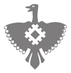 Администрация  муниципального района  «Корткеросский»                                               ШУÖМ                                               ШУÖМ                                               ШУÖМ                                               ШУÖМ                                    ПОСТАНОВЛЕНИЕ                                    ПОСТАНОВЛЕНИЕ                                    ПОСТАНОВЛЕНИЕ                                    ПОСТАНОВЛЕНИЕот 03.03.2021от 03.03.2021                          № 367                          № 367(Республика Коми, Корткеросский район, с.Корткерос)(Республика Коми, Корткеросский район, с.Корткерос)(Республика Коми, Корткеросский район, с.Корткерос)(Республика Коми, Корткеросский район, с.Корткерос)Объемы финансированияпрограммыОбъем финансирования Программы на 2014-2023 годы предусматривается в размере 1 230 987,40 тыс. руб. (включая средства республиканского и федерального бюджета):2014 год –94 369,20  тыс.руб.2015 год –89 327,00  тыс.руб.2016 год –93 144,30  тыс.руб.2017 год –103 710,60 тыс.руб.2018 год –125 645,40 тыс.руб.2019 год –149 010,10 тыс.руб 2020 год –138 888,40 тыс.руб2021 год –139 749,90  тыс.руб2022 год –159 697,60  тыс.руб2023 год –137 445,50  тыс.руб.Объем бюджетных ассигнований уточняется ежегодно при формировании бюджета МО МР «Корткеросский» на очередной финансовый год и плановый период и при внесении изменений в бюджет МО МР «Корткеросский».